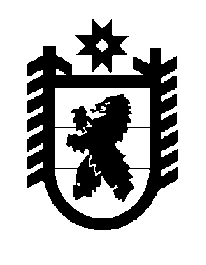 Российская Федерация Республика Карелия    ПРАВИТЕЛЬСТВО РЕСПУБЛИКИ КАРЕЛИЯПОСТАНОВЛЕНИЕ                                 от  29 августа 2014 года № 271-Пг. Петрозаводск Об установлении величины прожиточного минимума на душу населения и по основным социально-демографическим группам населения по Республике Карелия за второй квартал 2014 года	В соответствии с Законом Республики Карелия от 16 августа 1995 года № 73-ЗРК «О прожиточном минимуме» Правительство Республики Карелия  п о с т а н о в л я е т:	1. Установить величину прожиточного минимума на душу населения и по основным социально-демографическим группам населения по Республике Карелия за второй квартал 2014 года:	1) по северной части Республики  Карелия  (Беломорский, Калевальский, Кемский, Лоухский районы, г. Костомукша):	2) по Республике  Карелия,  кроме северной части:	3) в целом по Республике Карелия:2. Опубликовать настоящее постановление в газете «Карелия».           Глава Республики  Карелия                                                            А.П. Худилайненна душу населения-10015 рублейтрудоспособное население-10777 рублейпенсионеры-8483 рублядети-9219 рублей;на душу населения-9208 рублейтрудоспособное население-9973 рубляпенсионеры-7806 рублейдети-8690 рублей;на душу населения-9313 рублейтрудоспособное население-10080 рублейпенсионеры-7895 рублейдети-8765 рублей.